AnmeldungE-Mail an: office@beec.atIch / wir melde/n die u.a. Person/en verbindlich zum FINANZPLANER FORUM am 6. und 7. Mai 2024 im Vienna Marriott Hotel wie folgt an und buche/n:	Teilnahme zum regulären Preis (kein Zertifikatsträger) von EUR 740 pro Person*).										Teilnahme als Zertifikatsträger des Verbandes (CFP®, EFA®, EIP®, EFPA ESG®) zum Frühbucherpreis von EUR 390 pro Person*), gültig für Anmeldungen bis einschließlich 1.3.2024. 	Für Buchungen ab dem 4.3.2024 beträgt der Preis EUR 510 pro Person*). 	*) 		Alle genannten Preise verstehen sich netto zuzüglich gesetzlicher MWSt in Höhe von derzeit 20%, 			beinhalten keine Übernachtungskosten und sind prompt nach Rechnungserhalt zahlbar.Um das Netzwerken untereinander zu fördern, wird zum gemütlichen Ausklang am 6. Mai im Anschluss an den letzten Vor-trag ein „Flying Buffet“ mit Getränken im Ausstellerbereich serviert. Bitte kreuzen Sie verbindlich an, falls Sie daran nicht teilnehmen können:Ich/Wir nehmen am Networking mit Flying Buffet (6.5.2024) NICHT teil: 									 Keine TeilnahmeIch bin / wir sind darüber informiert, dass dies eine Fachtagung mit limitierter Teilnehmeranzahl ist. Die Annahme erfolgt in der Reihenfolge der Anmeldungen und des Zahlungseingangs. Der Veranstalter behält sich ausdrücklich vor, Anmeldungen von Personen, die keine Mitglieder von Österreichischer Verband Financial Planners sind, abzulehnen. Mit der Anmeldung und Unterschrift nehme/n ich/wir auch die umseitigen Geschäftsbedingungen zustimmend zur Kenntnis.Bei gleichzeitiger Anmeldung von mehr als 4 Teilnehmern füllen Sie bitte ein zweites Formular aus und geben Sie bitte im Begleitmail bekannt, wer Montag am Abendprogramm teilnimmt und wer nicht.Für nähere Informationen zum FINANZPLANER FORUM besuchen Sie die Website www.finanzplaner-forum.eu oder wenden sich per E-Mail unter office@beec.at an uns.GeschäftsbedingungenDie Anmeldung mit dem umseitigen Anmeldeformular ist verbindlich. Sie erhalten nach Eingang der Anmeldung eine Bestätigung per E-Mail gemeinsam mit der elektronischen Rechnung. Bei Anmeldungen bis Ende 2023 erfolgt die Rechnungslegung Anfang Januar 2024, außer es wird ausdrücklich (schriftlich) die Rechnungsausstellung 2023 gewünscht. Der Betrag für die Teilnahme ist mit Rechnungsstellung fällig. Sollte die Veranstaltung ausgebucht sein, kann das FINANZPLANER FORUM auch nach Zugang der Anmeldung durch den Teilnehmer vom Vertrag zurücktreten. Die Information darüber ergeht an die für die Kontaktperson genannte E-Mail-Adresse.Das FINANZPLANER FORUM ist berechtigt, die Veranstaltung kurzfristig abzusagen, wenn sie wegen zu geringer Teilnehmerzahl oder infolge höherer Gewalt nicht durchgeführt werden kann. Auch in diesem Fall erhalten Sie eine Benachrichtigung. Ein bereits bezahlter Teilnahmepreis wird unverzüglich erstattet, darüber hinausgehende Ansprüche des Teilnehmers oder der anmeldenden Firma sind ausgeschlossen.Für Rücktritte / Storni nach Rechnungsausstellung wird in jedem Fall eine Bearbeitungsgebühr je Teilnehmer in Höhe von EUR 30 zuzüglich MWSt. verrechnet; die Differenz zu einem möglicherweise bereits über-wiesenen Rechnungsbetrag wird bei Rücktritt/Storno bis zum Ende der Frühbucherzeit am 1. März 2024 rückerstattet. Ab 4. März 2024 fallen 50%, ab 22. April 2024 dann 100% des Teilnahmepreises als Stornokosten an. Bei Anmeldung eines teilnahmeberechtigten Ersatzteilnehmers wird nur die o.a. Bearbeitungsgebühr verrechnet. Die Stornierung bedarf der Schriftform.Änderungen des Programms berechtigen nicht zum Rücktritt von der Teilnahme und stellen auch keinen Grund zu einer Preisminderung dar. Sollten Referenten absagen, bemüht sich das FINANZPLANER FORUM um geeignete Ersatzreferenten.Die persönlichen Daten (voller Name, Dienstgeber) der Teilnehmer werden in Form einer Teilnehmerliste in die Programmbroschüre, welche allen Teilnehmern ausgehändigt wird, aufgenommen; diese Teilnehmerliste ist auch über den Internetauftritt www.finanzplaner-forum.eu aufrufbar. Bei der Veranstaltung selbst werden Film- und Bildaufnahmen erstellt. Mit der Anmeldung erklären Sie sich einverstanden, dass die vorgenannten Daten und Aufnahmen durch das FINANZPLANER FORUM, Medienpartner und für den Internetauftritt verwendet werden dürfen. Bei Anmeldung von mehreren Personen durch den Dienstgeber erklärt dieser, den Teilnehmern die Geschäftsbedingungen unter Hinweis auf diesen Passus übermittelt und dieses Einverständnis eingeholt zu haben.Ausgehändigte Unterlagen oder zur Verfügung gestellte Dateien dienen ausschließlich dem persönlichen Gebrauch der Teilnehmer und dürfen nicht weitergegeben werden. Die Rechte daran liegen beim FINANZ-PLANER FORUM.Teilnehmer, Kontaktpersonen und das FINANZPLANER FORUM verpflichten sich, Änderungen oder Ergänzungen der Vertragsbedingungen schriftlich zu treffen.Gerichtsstand für alle Streitigkeiten aus dem Vertragsverhältnis ist Wien; dies gilt auch, sofern der Vertragspartner des FINANZPLANER FORUM Kaufmann oder eine juristische Person ist., CFP®, CERTIFIED FINANCIAL PLANNER™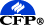 Die oben gezeigten Zertifizierungszeichen sind außerhalb der USA Eigentum des Financial Planning Standards Board Ltd. und werden Einzelpersonen verliehen, die die Zertifizierungsvoraussetzungen erfüllen und kontinuierlich unter Beweis stellen. Zertifizierungsgeber in Österreich ist der Österreichischer Verband Financial Planners. European Financial Advisor – EFA® / European Investment Practitioner – EIP® Österreichischer Verband Financial Planners mit seiner Abteilung EFPA Austria ist Zertifizierungsgeber der oben gezeigten Zertifizierungszeichen. Sie werden Einzelpersonen verliehen, die die Zertifizierungsvoraussetzungen erfüllen und kontinuierlich unter Beweis stellen.Notwendige Angaben für Anmeldung / Teilnahmebestätigung – bitte am Computer ausfüllen!Notwendige Angaben für Anmeldung / Teilnahmebestätigung – bitte am Computer ausfüllen!Notwendige Angaben für Anmeldung / Teilnahmebestätigung – bitte am Computer ausfüllen!Notwendige Angaben für Anmeldung / Teilnahmebestätigung – bitte am Computer ausfüllen!Teilnehmer:Akademische Titel, Vorname, NachnameGeburts-datumBenutzername (Mailadresse) beim Verbandfür TeilnahmebestätigungZertifikat (höchste Zertifizierung)Rechnungsempfänger (Firma / Name)Rechnungsadresse (Straße)Rechnungsadresse (PLZ / Ort)UID-Nr. bei Firmenrechnung:Name Kontaktperson:Telefonnummer:E-Mail:Datum:	       Stempel / Unterschrift:	__________________________________